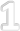 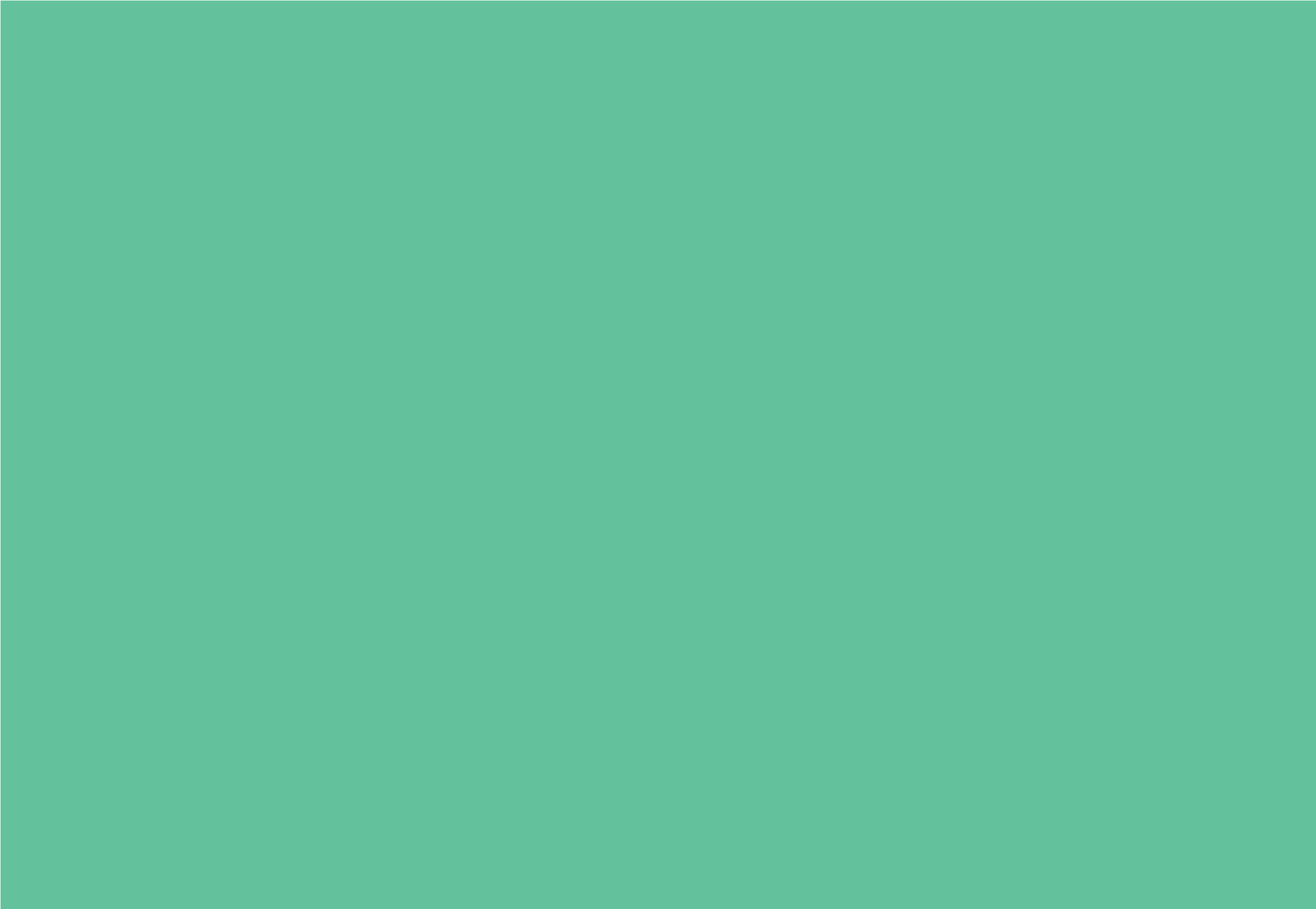 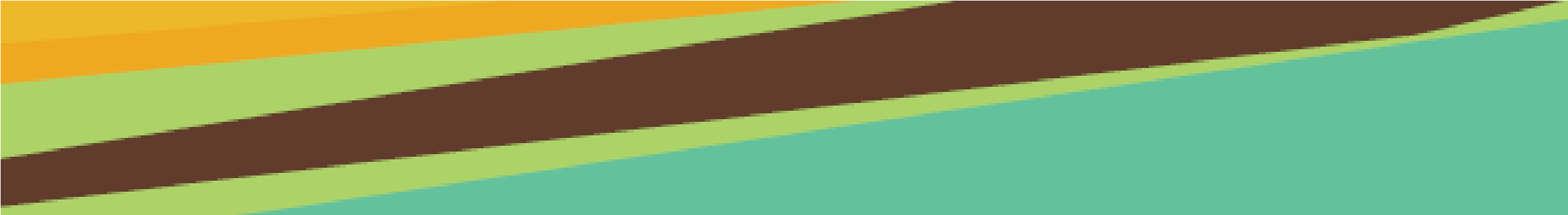 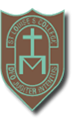 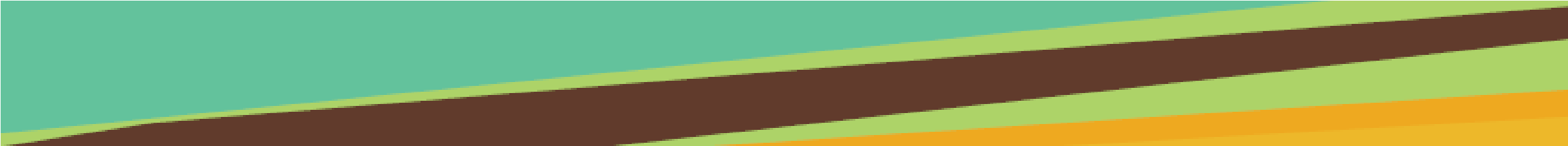 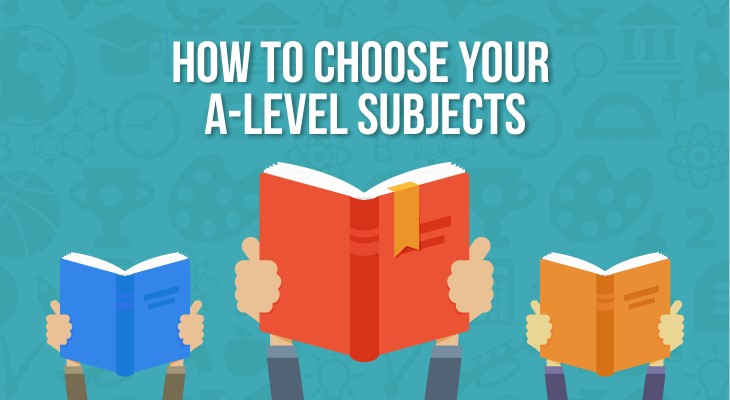 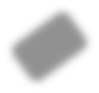 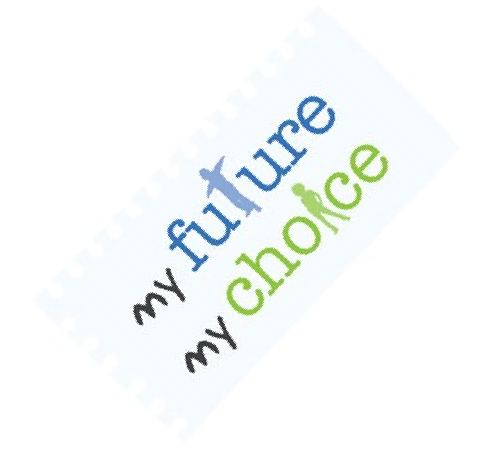 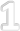 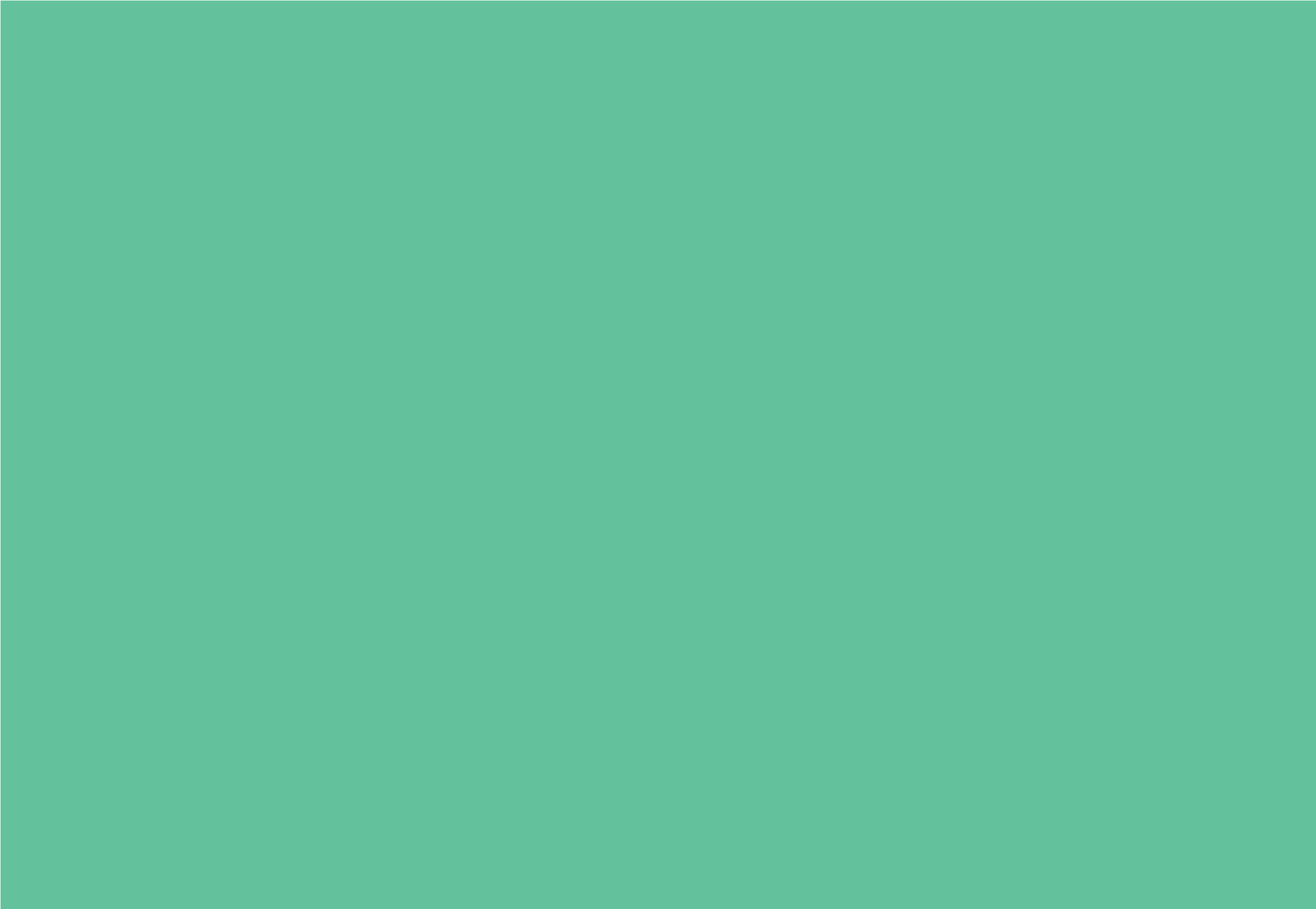 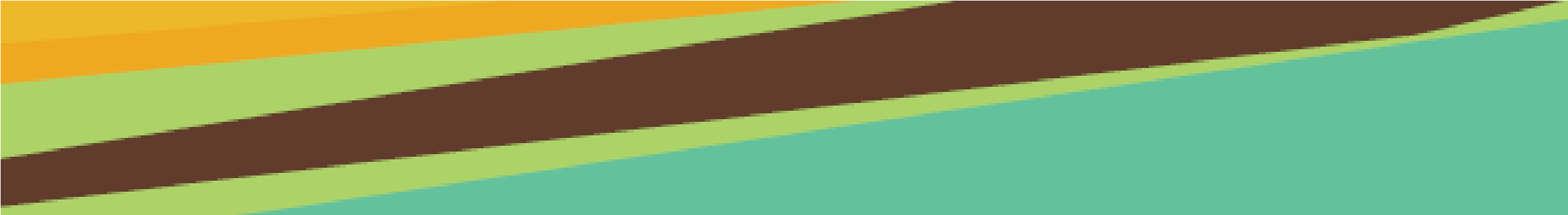 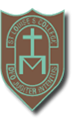 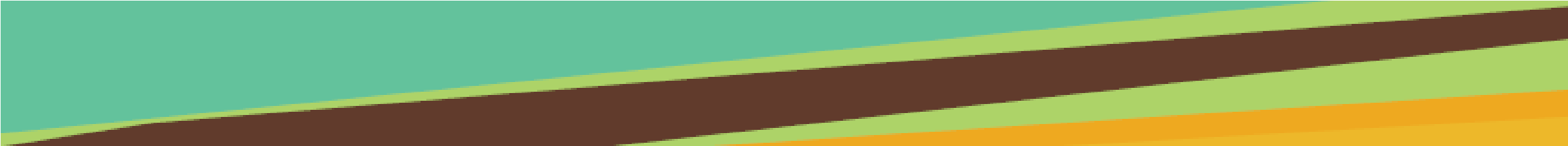 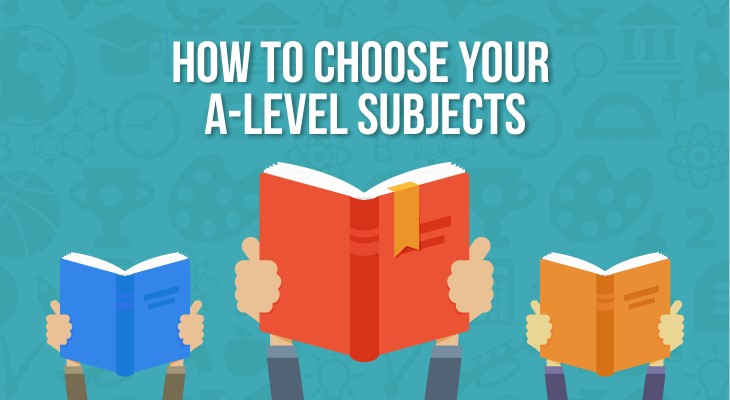 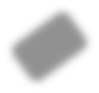 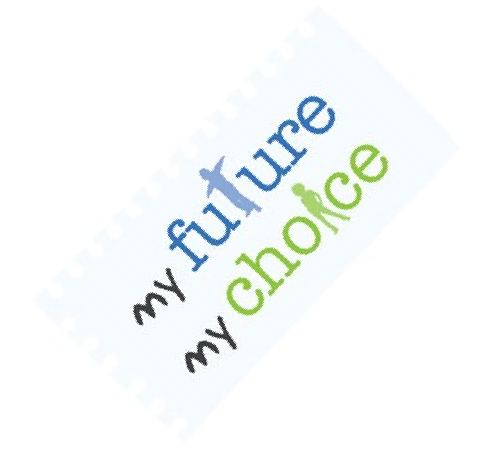 An Introduction to Courses in Travel & Tourism Sector  	 	 	 	 	40-41 	 	 	 	PRINCIPAL’S FOREWORD 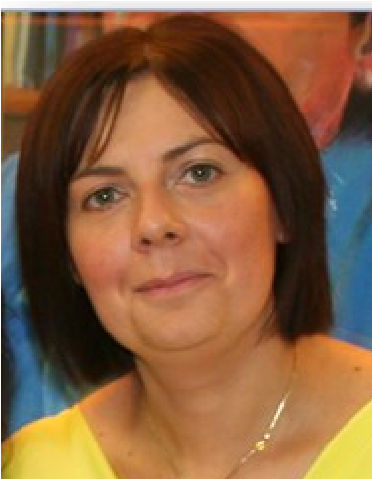 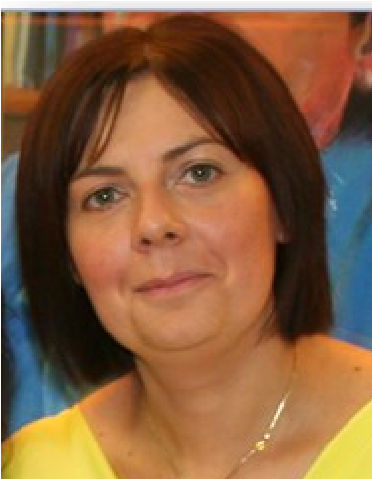 Dear Prospective Sixth Year Students  I am delighted to introduce to you our Key Stage 5 Course Booklet for 2020 entitled ‘How to Choose Your A Level Subjects’.  St Louise’s is proud to be able to offer you a very wide range of subjects at Key Stage 5 and fully meets the requirements of the Entitlement Framework. This means that we can offer you more than 40 subjects at Key Stage 5 of which at least one third are applied subjects and the other two thirds are general subjects. In St Louise’s you can be confident that you have access to high quality pathways which will lead to future success in third level education,       further education or the world of work.  We are especially proud of the huge range of A-Levels, Applied Courses and BTEC courses.  In addition we offer NVQs Level 2 and 3 in Children’s Care Learning and Development and NVQs at  Level 2 and 3 in Hair and Beauty.     These exciting pathways have a range of options designed not only to meet the needs of the economy in the 21st Century but also to offer you progression routes into a fulfilling career.  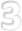 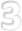 Take a look inside and you will see subjects organised under the Arts, Business and Enterprise, Creative and Visual Arts,            Engineering, Environment and Society, Hospitality, Languages, Media, National Vocational Qualifications, STEM subjects and Sport and Fitness. Please consider your choices carefully and make sure that you ask for advice from your careers           teachers.  I conclude by reminding you that St Louise’s has an excellent reputation for not only the range and quality of the  curriculum at Post-16 Level but also for the outstanding, high value-added outcomes achieved by our students.  I wish you every success in your GCSE exams and remember your future will be blessed with happiness and success.   Yours faithfully 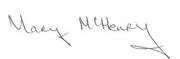 Miss McHenry SUBJECT: ART AND DESIGN A-LEVEL Art & Design is delivered by CCEA Qualification Value: 1 A-Level Course Duration: This is a 2 Year Course Course Content 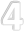 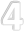 There are 4 Assessment Units - two at AS and two at A2 AS is 40% of the overall A-Level A2 is 60% of the overall A-Level A2 includes a written investigation of 3,000 words                Progression Routes SUBJECT:  ADVANCED DANCE STUDIES BTEC National Extended Certificate in DANCE Qualification Value:  National Extended Certificate is equivalent 1  A-Level:  A-Level  Dance will only be available to students who are engaged in this pathway Course Duration: This is a Two Year Course of study Course Content This two year course is designed to develop  advanced dance skills at a vocational & academic level. It offers practical study for those wishing to follow a career in Dance, Theatre, Musical Theatre or wider studies in Arts and Humanities. BTEC and combined  *A-Level Study comprises of practical workshops in a minimum of two styles, choreographic  practices and performance projects with other dancers and also with artists in residence.  This course which offers :  Advanced dance training  in a range of styles including Contemporary, Jazz and Classical Dance Ensemble practices leading to performance at a professional venue Creating new dances with others Understanding of Dance as an Artform and the Dancer as Artist 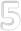 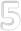 All students will create a portfolio of evidence of dance technique, choreography and performance with written and multimedia             evidence dependent upon their level and value of entry.  All advanced students will showcase their work in an external theatre venue.  BTEC National Extended Certificate (1 A-Level ) In Dance comprises  4 Units, of which 3 are mandatory: 2 of which are externally assessed Investigating Practitioner work  (M,E) Developing Skills and Techniques for Performance (M) Group Performance Workshop (M,E) Contemporary Dance *AQA A-Level Dance: Available by selection comprises Performance & Choreography 50% (Solo, Group Performance, Group Choreography: Practical Paper) Critical Engagement (Two areas of Study and Two Set works: Written Paper)  Taken as complementary/enrichment study with Advanced Vocational Course entry 	 	 	 	 	 	 	 	 	 	 	 	 	 	 	(See following page)  SUBJECT:  DANCE A-Level Dance is delivered by AQA Qualification Value: 1 A-Level Course Duration: This is a 2 Year Course* Course Content Assessment Components: Choreography and Performance with extended study involving Critical Engagement in selected Areas of Study and Set Professional works Entry to this course will be in conjunction with advanced vocational studies in Dance. In essence, you must select to study       Extended Certificate and this option to qualify.  Entry Requirements It is not a requirement for students to have studied Dance at KS 4 however, a great interest and love of Dance with a  willingness to train hard and work with others is an essential prerequisite of this course of study.  AS to A-Level Dance is a two year course comprised of four units of study.  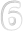 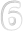 Year 1 	Component 1 :  	Performance and Choreography:  Solo and Group Performance, taught in combination with advanced  	 	 	vocational studies  	Component 2 :  	Critical engagement: Compulsory Set Work  and  Compulsory Area Of Study; Written Internal  Year 2 Component 1 :  	Performance and Choreography; Solo Performance and Group Choreography, taught in combination   	 	with advanced vocational studies  	Component 2:  	Critical engagement: Optional Set work and Optional Area Of Study Students who have studied A-Level Dance have progressed into professional Dance Studies at conservatoire level, University and Further Educational studies. This course of study is considered suitable for academic entry into Oxford and Cambridge.  Our alumni include several successful Choreographers, Actors, Directors, Teachers and Community practitioners, as well as many Teachers, Nurses and those who are currently engaged in Media, Communications, Marketing and even more further  afield.   The common denominators being confidence, discipline, creativity and an openness to innovative thinking in all areas.  SUBJECT:  A-LEVEL DRAMA A-Level Drama is delivered by EDEXCEL Qualification Value: 1 A-Level Course Duration: This is a TWO Year Course Course Content The A-Level course consists of two coursework components and one externally examined paper.  Students must complete all Assessments by May/June in any single year. Component 1: Devising:   40% Internally assessed and externally moderated:  Create and perform from a stimulus an original piece of Drama with supporting portfolio. Component 2: Text in Performance :  20% Externally assessed by a Visiting Examiner: Monologue/duologue performance or design realisation. Group performance or design realisation. 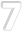 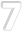 Component 3: Theatre Makers in Practice:  40% Externally assessed: 2½ hour written examination in THREE sections. 	Section A:  	Live Theatre Evaluation 	Section B:  	Page to Stage: Realising a Performance Text 	Section C:  	Interpreting a Performance Text This A-Level course is a popular choice for students because of its interesting course content and its mix of theory and practice. Progression Routes This qualification is not restricted to those wishing to pursue Drama and Theatre Studies at third level. The A-Level course  complements a range of subjects and is useful in building confidence and improving presentation skills in a range of careers.  Students wishing to pursue this course MUST however have a real interest in the subject.  This is a useful qualification for students wishing to pursue a career that involves communication and people-orientated skills. SUBJECT: MEDIA STUDIES A-Level Media Studies is delivered by WJEC Qualification Value: 1 A-Level Course Duration: This is a 2 Year Course Course Content 	YEAR 13  	(40% of A-Level) 	Two Units 	Unit 1 and Unit 2 	UNIT 1:  	INVESTIGATING THE MEDIA  	 	 	(100 marks) - External Examination - 2½ hours This Unit aims to provide students with a framework for analysing the media and requires them to explore representations,          audience/user responses and media language. 	UNIT 2:  	CREATING A MEDIA PRODUCTION  	 	(80 marks) - Internally Assessed This Unit is designed to enable candidates to demonstrate knowledge, understanding and skills in media production processes using research, planning, production and evaluation. 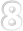 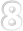 	YEAR 14  	(60% of A-Level) 	Two Units  	Unit 3 and Unit 4 	UNIT 3:  	MEDIA IN THE GLOBAL AGE  	 	 	(90 marks) - External Examination - 2½ hours This Unit develops the knowledge and skills acquired at AS and as such contributes to synoptic assessment. In particular, it is   designed to demonstrate the importance of industry, representations, audiences and critical perspectives. 	UNIT 2:  	CREATING A CROSS-MEDIA PRODUCTION  	(80 marks) - Internally Assessed This Unit contributes to the synoptic assessment. It is designed to develop candidates’ understanding of the connections between different elements of the specification and to develop their knowledge and understanding of the relationship between media texts, representations, their audiences, the industries which produce and distribute them and critical perspectives. Students will submit an Investigative Research Essay, a Cross-Media Production and a Critical Analysis of their work. Progression Routes  A great course suited to further study, A-Level Media Studies can start students on the path to a host of courses for           example: Degrees in Media Studies, Moving Image Arts, Communications. Media is now an integral part of all courses and all  careers. You can progress to careers in Teaching, Advertising, Marketing, Journalism, Television Production and Presenting.  BTEC LEVEL 3  SUBSIDIARY DIPLOMA IN CREATIVE MEDIA PRODUCTION (INTERACTIVE MEDIA) BTEC Level Media Studies is delivered by Edexcel Qualification Value: 1 A-Level Course Duration: This is a 2 Year Course Overview This two year course is designed to give you an introduction into the interactive media sector and includes 2D and 3D Animation, Web Authoring, Video Editing, and Digital Graphics. The core Units provide a broad overview of the multimedia industry while the        Optional Units build on this by providing a more in-depth exploration of production techniques in interactive media.  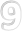 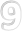 The course is assessed through a variety of assignments, case studies, presentations and individual team projects.  There are regular personal tutorials to help develop your portfolio.  Opportunities and Progression This course can form the foundation for future study and work in a variety of industries.  You can progress to a wide range of higher education courses in areas such as Web Design and Games Design.  Obtaining the Extended Diploma in Creative Media Production is an ideal route for HND or degree courses in a wide range of  Media related courses. SUBJECT: MOVING IMAGE ARTS 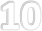 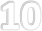 A-LEVEL Moving Image Arts is delivered by CCEA Qualification Value: 1 A-Level Course Duration: This is a 2 Year Course Course Content GCE Moving Image Arts is made up of two levels - AS and A2.  The AS can be taken as a ‘stand-alone’ qualification without progression to A2.  However, to obtain the A-Level qualification, students must complete both the AS and A2 Levels. The specification has a unitised       structure.  Students study two Units at each level. Progression Routes A-Level Moving Image Arts students develop the conceptual, visual literacy and communication skills necessary for critical thinking,        independence of thought and self-expression. A great course suited to further study, A-Level Moving Image Arts can start students on the path to a host of courses including Film Making, Animation, Directing, Screen-writing, Lighting Design and Engineering, Digital Design,          Prosthetics, Photography, Sound Engineering, Advertising and 3-D Visualisation. As the creative industries continue to grow and prosper, new career paths, progression routes and jobs are being continuously created. SUBJECT:  MUSIC 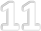 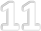 A-Level Music is delivered by CCEA Qualification Value: 1 A-Level Course Duration: This is a 2 Year Course Course Content In Year 13 three Units will be studied for AS Level: 	AS 1 	Performing 	 	(32.5% of AS, 13% of A Level)   	 	 	 	Students must perform a solo programme at a minimum standard of Grade 4. 	AS 2  Composing 	 	(32.5% of AS, 13% of A Level)   	 	 	 	Students will complete a composition task including the use of Music Technology. AS 3    Responding to Music  (35% of AS, 14% of A Level) 	 	 	 	Students will sit two papers:  Aural perception (listening) test and Written exam. This Module will consist of three areas of study, in which you will study different types of music including Orchestral and Vocal Music from Classical, Religious and Musical Theatre styles.  In Year 14 three Units will be studied for A Level: 	A2 1 	Performing 	 	(19.5% of A Level) 	 	 	Students must perform a solo programme at a minimum standard of Grade 5. 	A2 2 	Composing 	 	(19.5% of A Level) 	 	 	 	Students will complete a composition task including the use of Music Technology. A2 3    Responding to Music  (21% of A Level) 	 	 	 	Students will sit two papers: Aural perception (listening) test and Written examination. This Module will consist of three areas of study, in which you will study pieces mainly from the world of Classical Music but also religious music and secular music.  How will I be assessed?  Coursework in the form of 1 composition per year (internally assessed); 1 solo practical per year (externally    assessed); and aural / written examinations (1 written examination per year and 1 listening exam per year).     Progression Routes An A Level in Music is recognised for entry to most degree courses. Career paths in Music include Music Production, Teaching, Performing,           Composing, Music Therapy, Media, Arts Administration, Music Retail, Instrument Making and Repair. Music Technology provides opportunities in Sound Engineering, Composition and Recording. SUBJECT:  PERFORMING ARTS - DRAMA 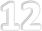 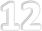 A-Level Performing Arts is delivered by CCEA Qualification Value: 1 A-Level Course Duration: This is a 2 Year Course Course Content The Performing arts is a growth industry in Northern Ireland. This A-Level gives students opportunities to research and gain insights into the industry, engage with effective practice and prepare for employment, further training and/or study.  Students can choose from the discipline of Performance or from Production. (The performance discipline will be Drama.) This A-Level course will be internally assessed by the teacher and externally moderated by the Examining Board. AS UNITS Unit 1: Developing Skills and Repertoire 30% Internally assessed and externally moderated: A portfolio including summary of research, skills audit, record of work, risk assessment, either live performance or production and presentation, and evaluation.  Unit 2: Planning and Realising a Performing Arts Event  20% Externally set and externally assessed: Supporting document in three sections produced under controlled conditions and live performance and/or presentation. A2 UNITS Unit 3: Planning for Employment 30% Internal assessment: A record of work, including a written report in three sections, promotional portfolio and evaluation.  Unit 4: Performing to a Commission Brief 20% Externally set and externally assessed: A record of work including a research report, summary of findings, evidence of tasks completed and evaluation. The evaluation is to be produced under controlled conditions. Live performance and/or presentation. This A-Level course is an applied qualification in which students develop knowledge, understanding and skills through practical demonstration and/or in a context related to employability. Although there is NO external written examination it should be noted that each student must produce a  substantial portfolio of evidence for each unit. The course requires them to engage in ongoing self-evaluation and target setting. Progression Routes This qualification is not restricted to those wishing to pursue Drama or Performing Arts at third level.  The A-Level course complements a range of subjects and is useful in building confidence and improving presentation skills in a range  of careers.  Students wishing to pursue this course MUST however have a real interest in the practical nature of the subject.   This is a useful qualification for students wishing to pursue a career that involves communication and people orientated skills. SUBJECT: PHOTOGRAPHY 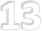 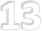 AS and A-LEVEL Photography is accredited by OCR Qualification Value: 1 AS level or 1 A-Level Course Duration: This is a 1 Year course for AS Level or a 2 Year course for A-Level Progression Routes A-Level Photography students develop the conceptual, visual literacy and communication skills necessary for critical thinking,              independence of thought and self-expression. A great course suited to further study, A-Level Photography can start students on the path to a host of further education courses in the Creative Arts. Careers including those in Film, Television, Publishing, Journalism, Museum and Art Gallery work, Advertising, Commercial Photography, Interior Design, Graphic and Lens-based Media and Fine Art Photography. Overview This specification gives candidates a rounded exposure to different aspects of photography, allowing them to display their abilities in a          variety of disciplines and demonstrate their understanding of these contexts. This endorsement covers the following three             specialist areas: Lens-based Imagery, Digital Imaging, The Moving Image. SUBJECT: GCE BUSINESS STUDIES Accredited by CCEA Qualification Value: 1 A-Level Course Duration: This is a 2 Year Course Course Content In Year 13 (AS Business Studies) the following two Modules will be studied:  AS Module 1:   Introduction to Business AS Module 2:   Growing the Business In Year 14 (A2 Business Studies) the following two Modules will be studied:  A2 Module 1:   Strategic Decision Making A2 Module 2:   The Competitive Business Environment  Why study Business Studies? 100% Examination Good foundation for any degree course in Business Studies or world of work Develop transferable skills Problem Solving skills used to answer real life case studies  Business Studies goes well with: Economics, ICT and Media How will I be assessed in GCE Business Studies? AS will be assessed by 2 External Examinations, which will account for 40% of the overall marks. A2 will be assessed by 2 External Examinations, which will account for 60% of the overall marks. Progression Routes Business will provide you with a broad-based preparation for careers or further education courses in Management, Actuary,             Accountancy, Banking, Marketing, Events, HR, Retail or simply running your own business! 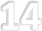 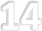  SUBJECT:  OCR CAMBRIDGE TECHNICALS INTRODUCTORY DIPLOMA IN BUSINESS OR  NEW EXTENDED CERTIFICATE IN BUSINESS Accredited by OCR Qualification Value: 1 A-Level Course Duration: This is a 2 Year Course Course Content: OCR Cambridge Technical Diploma in Business aims to provide you with a broad introduction to the world of business and to    encourage you to develop skills, knowledge and understanding in realistic business context, by looking at problems and            opportunities faced by local businesses. At present we deliver the 2012 Suite. This is 100% coursework and it will be extended for another year. However, if it is not       extended we will offer the 2016 Suite.  It has the same value, but it will consist of  5 UNITS—3 Mandatory, 2 Optional over 2 years.    	2 External exams  	3 Coursework Can ‘Top Up’ qualification at a later date to National Foundation Diploma in Business (2 A Levels) Good foundation for any degree course or world of work Learn transferable skills OCR Business goes well with: Economics, ICT and Media  Business Environment ( Mandatory - Examination) 	 	 	Human Resources (Optional - Coursework) Working in Business (Mandatory - Examination)  	 	 	Customers and Communication (Mandatory - Coursework)  	 	 	 	 	 	 	 	 	 	Business Events (Optional - Coursework)  	 What do I need to do OCR Business? GCSE Grade B English, Grade C Maths Progression Routes This is a great course which offers you the chance to progress in careers and Further Education courses in Finance, Marketing, Customer Service, Human Resources, Project Management and Management Consultancy. 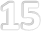 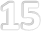 SUBJECT: TECHNOLOGY & DESIGN A-Level Technology & Design is delivered by Edexcel Qualification Value: 1 A-Level Course Duration: This is a 2 Year Course Course Content/Aim of the Course:    This is a two-year course, which provides young people with the opportunity to develop skills, understanding and capability in Design and  Technology.  It builds on the wide experience already gained at GCSE Level.     The areas students will study are: Designing and Making products using wood, metal and plastic materials Product manufacture: scale of production, quality control/ health and safety Graphical communication / use of colour / sketching / graphics / technical drawing ICT / Computer Aided Design/ Computer Aided Manufacture/ digital camera Understanding of modern industrial production systems   Sustainability and designing for the future Future opportunities:  The list of career opportunities linked with Design and Technology is endless: Engineering, Architecture,             Computer Technologies, Electronics Industries, Interior Design, Furniture Design, Jewellery Design, Town and Country Planning, the Construction   Industry, Surveying, Business Management, Manufacturing Industries, Surgery, Dentistry etc.  Past Design and Technology A-Level students from St Louise’s are now at University studying subjects such as Engineering, Architecture, Teaching, Graphic Design, Fine Art and Law.   Specialist resources/ Environment: St Louise’s has one of the biggest and best-equipped departments in the country. The workshops and  design rooms are bright, lively and versatile. Staff profile/ Experience:  Technology and Design teaching and technical staff are well qualified and experienced.   A-Level teachers also work as examiners and coursework moderators for the Exam board so they have a good insight into the demands of the             syllabus. They will give you all the help you need to be successful.   Almost all Technology and Design students in St Louise’s obtain grades A to C at A2 level.     	 	 	 	 	Assessment method for A2:   	 	 	 	 	Coursework project: 	50%  	 	 	 	 	Written paper:  	50% 	 Progression Routes:  Further and Higher Education in areas such as Engineering and Design or a career in Engineering, Medical         Technology, Teaching, Design, Architecture, Graphic Design and DTP, Illustration, Surveying etc. 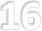 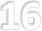  	ECONOMICS  A-Level Economics is delivered by CCEA Qualification Value: 1 A-Level                       Course Duration: This is a 2 Year Course Course Content AS 1:   Markets and Market failure 	 	AS 2:  Managing the National Economy      A2 1:   Business Economics 	 	 	A2 2:  Managing the Economy in a Global World What is Economics?     Economics is a study of how society earns money and how they spend that money  Why Study Economics? Economics is a wide ranging and interesting subject Improved job prospects Very large potential salary (many economists earn over £250,000 per year) 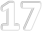 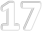 Learn valuable skills Economics goes well with: Politics, Sociology, Geography , History, Maths and the Sciences Questions asked in Economics What can we do to reduce global warming? Should drugs be legalized? Should health care be free? What causes unemployment? Should students have to pay to attend university? What can we do to reduce poverty? Progression Routes The study of Economics can lead to employment and the study of further education courses in Economics, Business and Finance.   Many universities now study Economics in combination with Politics, Sociology, Geography, History, Maths and the Sciences. GEOGRAPHY  A-Level Geography is delivered by CCEA Qualification Value: 1 A-Level Course Duration: This is a 2 Year Course Course Content In Year 13 you will study the following topics: AS1:   Physical Geography: Rivers, Ecosystems and Weather and Climate  AS2:   Human Geography: Population, Settlement  and Development  AS3:   Fieldwork skills and Techniques in Geography In Year 14 you will study the following topics: A21:  Physical Geography: Earthquakes & Volcanoes and Tropical Ecosystems A22:   Human Geography: Sustainable Settlements and Tourism A23:   Decision-Making in Geography  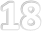 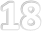 How will I be assessed? The AS course will be assessed through three external examination papers in May / June of Year 13  The A2 course will be assessed through three external papers in May/ June of Year 14 As part of the AS Geography course you will have the opportunity to go on a residential field study to focus on fieldwork skills and techniques. Throughout the course you are expected to have good attendance and to be organised with your notes. Progression Routes Many careers use the subject of Geography directly e.g. Town and Country Planning, Travel and Tourism, Weather Forecasting, environmental Consultant, Pollution Analyst, Conservation Officer and Transport Management. In other careers you will use the skills you have developed in Geography eg Teaching, Law, The Civil Service, Marketing, Journalism, Banking and            Accountancy. Geography is both a Science and an Arts subject so it links well with most other subjects.  	POLITICS A-Level Politics is delivered by CCEA Qualification Value: 1 A-Level Course Duration: This is a 2 Year Course Course Content AS Module 1: 	The Government and Politics of Northern Ireland AS Module 2: 	The British Political process A2 Module 1: 	Comparative Government (2 options: UK and USA or UK and Ireland) A2 Module 2: 	Political Power Politics involves the study of power in society, how we are ruled and who rules us. Why Study Politics? It is a very successful and popular subject in the school. 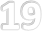 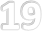 It is an interesting, lively current subject that really helps you to understand today’s world. It is an excellent basis for careers in Law, Journalism, Business etc or as a general entry requirement for a University Degree It goes well with subjects like Sociology, Economics, History, Geography, English and Science  Questions Asked In Politics Why did Donald Trump win the US presidential election ? Does Theresa May’s government only favour the rich? Why can Unionists and Nationalists not work together in a Northern Ireland Government? Does money buy power? If so, is this fair?  What will Brexit mean for the UK and for Northern Ireland? Progression Routes The study of Politics provides a basis for further study of Politics and other combined subjects such as Social Policy, Sociology, and Law. This area of study can lead to careers in Law, Local and National Government, Journalism, the Civil Service,             Teaching, Research and Community Development.  SUBJECT: SOCIOLOGY A-Level Sociology is delivered by WJEC Qualification Value: 1 A-Level Course duration: This is a 2 Year Course Course Content Two modules at AS Level and two Modules at A2 Level What is Sociology? Sociology is the study of society and the world around us. A Sociologist is interested in the social world and wants to understand how it is organised. It is a lively, relevant and interesting subject that explores issues such as family life, crime, education and         inequality in our society. Questions discussed in Sociology     Why are most girls doing better in the education system today than boys? Why is the crime rate for young women increasing? What are the government doing to help improve the life chances of those below the poverty line? Why are families becoming smaller and what are the effects of this change on society? Do I need to have a GCSE in Sociology to study it at A-Level? NO, it is not a requirement as the course is taught as an introduction to Sociology and no prior knowledge is necessary.  However, an interest in social issues and a desire to examine current trends occurring in society would be highly beneficial.   Progression Routes A great course suited to further study, A-Level Sociology can start students on the path to a host of courses and careers such         as, Teaching, Law, Social Work, Nursing, Psychology and Criminology. 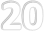 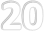  SUBJECT: NVQ HAIRDRESSING OR BEAUTY THERAPY NVQ HAIRDRESSING OR BEAUTY THERAPY IS DELIVERED BY CITY AND GUILDS QUALIFICATION VALUE: NVQ LEVEL 2 Course Content HAIRDRESSING   	 	 	 	 	BEAUTY THERAPY Both courses consist of mandatory and optional Units within each programme area Assessments Assessments of candidates will take place through: Direct observation of practical work Personal Portfolio evidence Written Examination All work will be internally and externally assessed Overview Both Hairdressing and Beauty Therapy are exciting and innovative courses designed to give you the programme areas and the skills needed to work within each sector.  Candidates will work in professional, realistic salon environments, learning new skills over a variety of mandatory and      optional Units.  Courses are delivered by fully trained and highly experienced staff who offer continual advice and support to ensure     development and progression of core creative skills. Progression Employment as a Junior Stylist/Beauty Therapist or alternatively further educational enhancement by opting to achieve a           Level 3 programme area qualification. 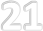 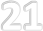  SUBJECT: NVQ HAIRDRESSING OR BEAUTY THERAPY NVQ HAIRDRESSING OR BEAUTY THERAPY IS DELIVERED BY CITY AND GUILDS QUALIFICATION VALUE: NVQ LEVEL 3 Course Content HAIRDRESSING   	 	 	 	 	 	BEAUTY THERAPY Both courses consist of mandatory and optional Units within each programme area Assessments Assessments of candidates will take place through: Direct observation of practical work Personal Portfolio evidence Written Examination All work will be internally and externally assessed Overview Both hairdressing and beauty therapy are exciting and innovative courses designed to give you the programme areas and the skills needed to work within each sector.  Candidates will work in professional, realistic salon environments, learning new skills over a variety of mandatory and  optional units.  Courses are delivered by fully trained and highly experienced staff who, offer continual advice and support to ensure     development and progression of core creative skills. Progression Employment or alternatively further educational enhancement by opting to achieve a Level 4 programme area              Qualification. 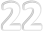 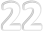  SUBJECT: LEVEL 2 DIPLOMA IN CHILDREN’S CARE, LEARNING AND DEVELOPMENT  3087-02 Qualification Value: Level 2 Course Duration: This is a 2 Year Course Course Content You must achieve 48 credits from  the Mandatory Units.   Each Unit has a different credit rating There are 8 Mandatory Units listed below  Context, principles and values that underpin practice Communication and partnership working Safeguarding children Keeping children safe, healthy and well Support children’s personal care and nutrition  Support children’s development  Support children’s play, learning and development  Contribute to the support of children with disabilities and /or special needs Work Placements:  You are required to undertake work placements 2 days per week. This will be facilitated by liaising with local primary schools, nurseries and day centres.  Attendance is compulsory and a vital part of this course so you can provide essential portfolio evidence of your competence in working with young children. Assessment: Your work is internally/externally assessed through a combination of methods e.g, assignment tasks, the  production of logs or reflective accounts, direct observation by your assessor while you are in your work placement,            simulations, or evidence from others such as witness statements etc.  Your tutor will advise and support you throughout this work. Grading:  This is a pass or level not achieved. Progression Routes The Level 2 Diploma in Children’s Care, Learning and Development will provide the learner with the opportunity to access         employment in a wide range of early years settings including full day care, sessional and childminding and out of school clubs and in the nursery or primary school sectors.  At this level you will be working in a supportive role, for example, as a Classroom or Sure Start Assistant, Family Support Worker etc.  Alternatively, students may wish to progress to the  Level 3  CCLD Diploma Qualification which will enable them to undertake a more supervisory/management role in a range of Child Care settings. 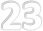 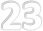  SUBJECT: LEVEL 3 DIPLOMA IN CHILDREN’S CARE, LEARNING AND DEVELOPMENT Qualification Value: Level 3  Course Duration: This is a 1 Year Course This course is currently being revised and the new specifications are not available until the summer term.   This is the course being delivered at present, to give you some idea of the course requirements.  Course Content You must achieve 65 credits for the full award -  49 credits from the Mandatory units and 16 from a list of Optional units.    Each unit has a different credit rating. There are 16 Mandatory Units, a few of which are listed below  Understand how  to safeguard the well- being of Children and Young People Understand Child and Young Person development Promote Communication in Health, Social Care or Children’s and Young People’s settings Promote Learning and Development of Early Years Professional Practice in Early years settings  There are 6 Optional Units, some of which are listed below Promote Young Children’s Physical Activity and Movement skills Support Children and Young Children to have positive relationships  Promote Creativity and Creative Learning in Young Children Work Placements: You are required to undertake work placements 2 days per week. This will be facilitated by liaising with local primary schools, nurseries and day centres. Attendance is compulsory and a vital part of this course, so you can        provide essential portfolio evidence of your competence in working with young children. Assessment: Your work is internally/externally assessed through a combination of methods e.g., assignment tasks, the production of logs or reflective accounts, direct observation by your assessor while you are in your work placement, simulations, or evidence from others such as witness statements  etc.  Your tutor will advise and support you throughout this work. Qualification Level 3 Diploma is awarded to students who successfully achieve the 65 credits from the combination of units studied. Progression Routes  The  Level 3  Diploma in Children’s Care, Learning and Development will provide the learner with the opportunity to access      employment in a wide range of early years settings including full day care, sessional and childminding and out of school clubs and in the nursery or primary school sectors.  At this level you will be  starting to work in a more supervisory/management role in a range of Child Care settings. 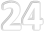 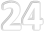  SUBJECT: HEALTH & SOCIAL CARE - DOUBLE/SINGLE AWARD Applied Health & Social Care is delivered by CCEA Qualification Value: 1 or 2 A-Levels depending on whether you do Single Award or Double Award courses Course duration: These are 2 Year Courses Course Content Students wishing to do the Single Award Course will complete 6 Single Award Units listed below, over the two years in Year 13/14, 3 Units per year. Students wishing to do the Advanced Double Award Course will complete all 12 Compulsory Units listed over two years in Year 13/14, 6 Units per year. Progression Routes:  Entry into Further/Higher Education Degrees in Health & Social Care-related subjects such as Nursing, Social Work.           HNDs in Health & Social Care, other further and higher Health & Social Care qualification.  NVQ’s or Diploma courses in Care, Children’s Care and Learning and Development.  Alternatively students may prefer to seek employment in a range of jobs in the Health & Social Care fields such as Caring and Social Work. 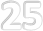 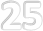  SUBJECT: NUTRITION AND FOOD SCIENCE Nutrition and Food Science is delivered by CCEA Qualification Value: 1 A-Level Course duration: This is a 2 Year Course Course Content The course is organised into Units of manageable content with associated Assessment Units.  In AS Level, you will study 2 Units leading to an AS qualification. Unit AS 1 	Principles of Nutrition Unit AS 2 	Diet, Lifestyle and Health In A2 Level, you will study 2 further Units leading to the A-Level qualification Unit A2 1 	either food Security and Sustainability or Food Safety and Quality Unit A2 2 	Research Project on an area of personal interest from Units AS 1 or AS 2 or A2 1 Students will have the opportunity to participate in a range of practical and theoretical activities within these Units, enabling them to apply the knowledge and understanding gained. How will I be assessed? Each of the two Units at AS Level will be assessed via an external written examination, each lasting 1½ hours. In A2 Unit A2 students will be assessed via an external examination lasting 2½ hours, while A2 2 will be internally assessed by coursework submission. What must I have studied before starting the course? Consideration will be given to students who wish to study the course at Advanced Level without previous study at GCSE Level, provided the student has an interest in Nutrition, Food and subjects such as Science. Progression Routes The A-Level course provides a sound foundation for higher education courses in a range of related subjects.  Students interested in a        career in this and related areas like Health Promotion and Marketing can study for the BSc Degree in Consumer Management and Food Innovation at UUC.  Alternatively students can choose from a variety of other further and higher education courses such as BSc Hons in Dietetics or BSc Hons in Human Nutrition or Culinary Management or Food and Nutrition. Caffrey College offers BSc Hons courses in Food Design and             Nutrition, Food Technology or Food Management and Marketing.  In addition, a range of catering courses are offered by Belfast          Metropolitan College.   There are many established and emerging career opportunities in all of these areas. 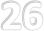 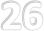  SUBJECT:  HISTORY A-Level History is delivered by CCEA Qualification Value: 1 A-Level Course Duration: This is a 2 Year Course Course Content You will study Modern World History with 2 Modules in Year 13 leading to an AS qualification. Unit 1: Germany 1918 -1945 The Weimar Republic & the rise of the Nazi Party 1918 -1933. Nazi Germany 1933 -1945. Unit 2: Russia 1917 - 1941 Lenin & revolution 1917 -1924 Stalin & revolution 1924 -1941. You will study 2 modules in year 14, leading to an A2 qualification. Unit 3: Unionism & Nationalism in Ireland 1800-1900 Nationalism: Cultural perspective, Revolutionary perspective, Constitutional perspective. Unionism 1800-1900 Unit 4: The Partition of Ireland 1900-1925 The Home Rule Crisis 1900 -1914 Political events 1914 -1918 Events in Ireland 1919 -1925 Progression Routes History can lead to you following careers  and courses in Teaching, Business, Law, Social Work, Media and Humanities. “There are a good many careers in which knowledge of History and its techniques, if not essential, will be regarded as        an asset.” 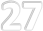 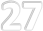  SUBJECT: RELIGIOUS STUDIES A-Level Religious Studies is delivered by CCEA Qualification Value: 1 A-Level Course Duration: This is a 2 Year Course Course Content  How will I be assessed?  Year 13 assessment comprises of two examination papers taken in the third term each lasting 1 hour and 20 minutes.  Year 14 assessment comprises of two examination papers taken in the third term each lasting 2 hours and 30 minutes. The relevance of A-Level Religious Studies for the future  An A-Level qualification in Religious Studies can be used for a University application or as a stand-alone qualification for            employment purposes.  This course provides students with the opportunity to learn about, discuss, evaluate and learn from religious beliefs, practices and values. It provides opportunities for students to engage with challenging questions about the meaning and purpose of life, people and their place in society and the world around them. Students can build upon skills previously developed as well as developing new skills, such as researching, debating, analysing and applying the course content to the life experience of the modern        Christian.  Progression Routes  A great course suited to further study, A-Level Religious Studies can start students on the path to a host of courses and in areas such as, Teaching, Theology, Law, Social Work and the Arts. 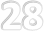 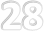  SUBJECT:  OCR LEVEL 3 CAMBRIDGE TECHNICAL EXTENDED CERTIFICATE IN IT Cambridge Technical Extended Certificate in IT is accredited by OCR Qualification Value: 1 A-Level Course Duration: This is a 2 Year Course What must I have studied before starting this course?  Students must have achieved GCSE English Grade B and Maths Grade C Why Study a Cambridge Technical? Learners will develop transferable skills that are valued by Further Education and Employers.  The course focuses on the skills, knowledge and understanding that today’s universities and employers demand, such as communication, planning, teamwork,  research and analysis. Progression Routes This is a great course which offers you the chance to progress in careers and Further Education courses, ICT and Business,       Information Systems, Application Design and Website Development. 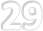 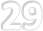  SUBJECT: SOFTWARE SYSTEMS DEVELOPMENT SOFTWARE DEVELOPMENT is delivered by CCEA Qualification Value: 1 A-Level Course Duration: This is a 2 Year Course Course Content: In Year 13 you will study two Compulsory Units: 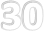 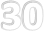 What is Software Systems Development? It is an applied qualification designed to help students develop knowledge, understanding and skills required to work in Software                 Development. What must I have studied before starting this course?  It is not necessary to have studied Digital Technology at GCSE but an interest and experience of using computers is essential.                      How will I be assessed? The course has 2 Externally Assessed Units as well as 2 Internally Assessed Coursework Units.  Students will create their own software solution at AS and at A2 build upon those skills to create an SQL Database solution. Progression Routes You can progress to study  Software Development, Computer Science or Computing at Higher Education and pursue careers in Games Development, Software Development, Cyber-Security and many more.   SUBJECT: ENGLISH LITERATURE A-Level English is delivered by CCEA Qualification Value: 1 A-Level Course Duration: This is a 2 Year Course Course Content What will I learn about? In Year 13 the following Modules will be studied: Module1 	Poetry: Comparative study of poetry 1900-present eg. Frost and Heaney   Drama: Response to a play written 1900-present eg. ‘Streetcar Named Desire’ or ‘The Crucible’ Module 2       Prose: Response to a novel written pre 1900 eg. ‘Wuthering Heights’ In Year 14 the following Modules will be studied: 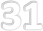 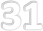 Module 3 	Drama: Response to a Shakespeare play eg. ‘King Lear’ Module 4      Poetry: Response to poems written before 1900 eg. Emily Dickinson  	 	Unseen Poetry: response to an unseen poem Module 5 	Prose: Comparative study of two novels across a theme eg. ‘The American Dream’ How will I be assessed? Progression Routes After studying A’ Level in English Literature you could gain entry to university to study degrees in English, Drama, History, Media and Law.  It will also allow you to progress into careers in Teaching and Writing. SUBJECT: MODERN LANGUAGES: FRENCH, IRISH & SPANISH A-Level in Modern Languages are delivered by CCEA or AQA Qualification Value: 1 A-Level Course Duration: This is a 2 Year Course You will develop the four skill areas of listening, speaking, reading and writing and you will be assessed in each of the four skills.   You will study in depth a wide range of topical issues which are firmly rooted in the culture of the target language country: family life and relationships, marriage, intergenerational issues, peers and influences, television, media, cinema, music, fashion trends, sport and exercise including extreme sports, leisure activities, health, stress, holidays, tourism, festivals, career planning,        education, citizenship, environment, law and order, technological advances, and other social issues such as wealth and poverty, conflict, immigration, integration and racism.   You will also study literature and/or film. 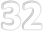 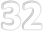 How will I be assessed? Examinations can be taken in June of AS and June of A2.   You are examined in each skill - aural, oral, reading and writing.  Currently you will have an opportunity to re-sit your AS at least once and count the better result towards your end qualification. Progression Routes Competence in a language is becoming increasingly important for all citizens of Europe.   An A-Level in a language will be particularly useful for students who wish to follow a career in Commerce, Education (primary and secondary), Industry, Journalism, Technology, Hospitality and Tourism.   Successful study at A-Level is also excellent preparation for a wide range of courses in Higher Education.  SUBJECT:  LIFE AND HEALTH SCIENCES  Life and Health Sciences is delivered by CCEA Qualification Value: 1 A-Level Course Duration: This is a 2 Year Course Entry Requirements: Double Award Science Grade C*C*, Maths Grade C, English Grade C About this course Life and Health Sciences  are future, high/mega growth areas of the economy - already 25% of Northern Ireland economic output.  The aim of this A-Level is to create a new, innovative, cohesive Science qualification in partnership with Industry to support the  future workforce need of the Life and Health Sciences Industries in Northern Ireland. What will I learn about? In Year 13:   The following Units will be studied for AS: Unit 1:  	Experimental Techniques Unit 2:  	Human Body Systems Unit 3:  	Industrial Chemistry 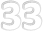 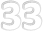 In Year 14:   Three out of ten Units will be studied for the A-Level qualification.  	 	Compulsory Organic Chemistry (written examination) and A2 Unit 1 an Investigative piece plus one other Unit  	  	 	(examination and coursework) How will I be assessed? Year 13:   	Unit 1 is assessed through Portfolio Evidence - 33% of AS /13% of A-Level.   	 	Units 2 and 3  written examinations - both 33% of AS/ 13% of A-Level Year 14:   	Same format as Year 13 but each Unit is 20% of A-Level Progression Routes  Strong careers link focuses students on sectors with realistic prospects of jobs in NI, UK and Internationally Skills and relevant knowledge necessary to access a broad range of Higher Education courses and Industry Employment Enhances Applied A-Level offer Full support package from CCEA, UU and Industry Strong linkage across three separate Sciences in specific industry context.  SUBJECT: BIOLOGY  A-Level Biology is delivered by CCEA Qualification Value: 1 A-Level Course Duration: This is a 2 Year Course Entry Requirements: Double Award Science Grade BB, Maths Grade B, English Grade C Course Content Biology involves the study of a wide range of exciting topics, ranging from molecular biology to the study of ecosystems and from             micro-organisms to mammoths.  What will I learn about? 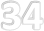 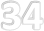 How will I be assessed? Year 13: (40%) 1 hour 30 minute examination for Units 1 and 2, short answer questions, application of knowledge and essay question.  hour examination for Practical Skills in Biology based on 11 Practicals conducted throughout the year, seven of which are internally  assessed.  Year 14: (60%) hour 15 minute examinations for Units 4 and 5, short answer questions, application of knowledge and essay question.  1 hour 15 minute examination for Practical Skills in Biology based on Practicals conducted throughout the year, several of which are       internally assessed.  Progression Routes: An A Level in Biology is a valuable qualification for many fields of study, such as, Medicine, Dentistry, Pharmacy, Zoology, Radiotherapy, Nursing and Midwifery, Agricultural Science and Food Science and many more.  SUBJECT: CHEMISTRY  A-Level Chemistry is delivered by CCEA Qualification Value: 1 A-Level Course Duration: This is a 2 Year Course Entry Requirements: Double Award Science Grade BB, Maths Grade B, English Grade C What will I learn about? 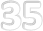 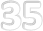 How will I be assessed? Year 13 (40%) hour 30 minutes examination for Units 1 and 2, multiple choice questions and structured questions. (Each worth 16% of           A-Level) 1-hour 15 minutes examinations for Practical Chemistry, Paper 1 in laboratory and Paper 2 in exam hall (worth 8% of A-Level) Year 14 (60%) 2 hour examinations for Units 4 and 5, multiple choice questions and structured questions. (Each worth 24% of A-Level) 2 1-hour 15 minutes examinations for Practical Chemistry, Paper 1 in laboratory and Paper 2 in exam hall (worth 12% of A-Level) Progression Routes: An A-Level in Chemistry is a valuable qualification for many fields of study, such as, Medicine, Dentistry, Pharmacy, Forensic             Science, Agricultural Science and Food Science.  SUBJECT: PHYSICS A-Level Physics is delivered by CCEA Qualification Value: 1 A-Level Course Duration: This is a 2 Year Course Entry Requirements: Double Award Science Grade BB, Maths Grade A, English Grade C Course Content In Year 13  	The following Units will be studied for AS Level (40%) Unit 1:  	This Unit involves the study of Forces, Energy and Electricity. Unit 2:  	This Unit involves the study of  Waves, Photons and Astronomy Unit 3:  	This Unit involves Practical Techniques and Data Analysis. In Year 14  	The following Units will be studied for the A-Level qualification. (60%) Unit 1:  	This Unit involves the study of Solids, Thermal Physics, Circular Motion, Oscillations and Atomic and Nuclear   	           Physics  Unit 2:  	This Unit involves the study of Fields, Capacitors and Particle Physics  Unit 3:  	This Unit involves Practical Techniques and Data Analysis. 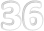 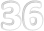 How will I be assessed? Year 13: Examinations for Units 1 and 2, consisting of structured questions For Unit 3 a series of  two 1 hour experiments supervised in school under examination conditions and externally assessed.  There will also be a separate paper requiring the analysis of experimental results. Year 14: Examinations for Units 1 and 2, consisting of structured questions For Unit 3 a series of experiments supervised in school under examination conditions moderated. There will also be a separate paper requiring the analysis of experimental results. Progression Routes Provides a basis for the further study of Physics and related subjects such as, Applied Mathematics, Astronomy, Astrophysics,  Engineering, Geophysics and Material Sciences.  Physics is relevant to third level education studies in Chemistry, Computer      Science, Medicine and Ophthalmic Optics. It provides a basis for work in the fields of Science, Engineering, Medicine,             Communications, Computers and Information Technology.  SUBJECT:  MATHEMATICS A-Level Mathematics is delivered by CCEA Qualification Value: 1 A-Level Course Duration: This is a 2 Year Course Course Content In Year 13 the following Modules will be studied at AS Level: AS1 Pure Maths (24%) 	Algebra and Functions, Co-ordinate Geometry, Sequences, Trigonometry, Logs and Exponentials,   	 	 	 	Differentiation, Integration, Vectors AS2 Applied Maths (16%) Kinematics, Forces and Newton’s Law, Statistical Distributions, Statistical Testing, Probability, Sampling In Year 14 the following Modules will be studied at A2 Level: 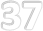 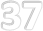 A21 Pure Maths (36%) 	Algebra and Functions, Co-ordinate Geometry, Sequences, Trigonometry, Differentiation, Integration,  	 	 	 	Numerical Methods A22 Applied Maths (24%) Kinematics, Moments, Impulse, Statistical Distributions, Statistical Testing, Probability How will I be assessed? All modules are 100% examination-based (there is no coursework) with examinations taken in January and June.   Each Module has equal weighting. Progression Routes Mathematics opens many doors to you once you have left school: Business, Accountancy, Finance, Teaching, Medicine, Law,   Computing . . . the list is endless.   Mathematics is a general key subject that can be combined with almost anything, either in Higher Education or the world of work.  SUBJECT:  CAMBRIDGE TECHNICALS IN SPORT TECHNICAL DIPLOMA Technical Diploma in Sport is delivered by OCR Qualification Value: Equivalent to 2 A-Levels Level 3 Course Duration: This is a 2 Year Course What must have I studied before starting this course?  Students may have successfully completed a GCSE in Physical Education. However, those who have not studied the subject will also be  considered.   You do need to have an interest and ability in sport and good general knowledge of the world of sport.   Course Content This course has been developed to recognise the learner’s skills, knowledge and understanding of sporting activities, environments and         operations.  Students will study 13 Units: Principles of Anatomy and Physiology in Sport 	Psychology for Sports Performance 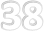 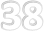 Sports Coaching 	 	 	 	 	Leadership in Sport Current Issues in Sport 	 	 	 	Assessing Risk in Sport The Physiology of Fitness 	 	 	 	Sports Nutrition  Outdoor and Adventurous Activities  	 	Applied Exercise and Sport Physiology Sports Injuries  	 	 	 	 	Fitness Testing for Sport and Exercise 	 	 	 	 Organising Sports Events 	 	 	 	 How will I be assessed? All Units are centre-assessed and externally moderated by OCR.  The full award and Units from this qualification are graded as Pass, Merit, Distinction and Distinction* Distinction* = 112 UCAS Points 	  Distinction = 96 UCAS points 	Merit = 64 UCAS points 	Pass = 32 UCAS  Progression Routes This course provides an excellent foundation for those intending to pursue a careers in Teaching and Coaching, Sports Development, the Leisure Industry, Recreational Management, the Health and Fitness Industry, Physiotherapy, Nursing, Sports Technology, Sports Events, Sports Journalism.  It will also support your application to University for alternative courses.  SUBJECT:  OCR LEVEL 3 CAMBRIDGE TECHNICAL INTRODUCTORY DIPLOMA IN SPORT Technical Introductory Diploma in Sport is delivered by OCR Qualification Value: Equivalent to 1 A-Level Course Duration: This is a 2 Year Course Course Content What must have I studied before starting this course?  Students may have successfully completed a GCSE in Physical Education. However, those who have not studied the subject will also be considered.   You do need to have an interest and ability in Sport as you will have to coach. You will also have good general knowledge of the world of sport.   Course Content This course has been developed to recognise the learner’s skills, knowledge and understanding of sporting activities,             environments and operations.  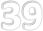 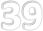 Students will study 7 Units: Principles of Anatomy and Physiology in Sport 	 	Psychology for Sports Performance Sports Coaching 	 	 	 	 	 	Current Issues in Sport 	 	 	 	 Sports Injuries 	 	 	 	 	 	Fitness Testing for Sport and Exercise  	 	 	 	 	 The Physiology of Fitness 	 	 	 	 How will I be assessed? All units are centre-assessed and externally moderated by OCR.  The full award and Units from this qualification are graded as Pass, Merit, Distinction and Distinction* Distinction* = 56 UCAS Points       Distinction = 48 UCAS Points       Merit = 32 UCAS Points       Pass = 16 UCAS Points        Progression Routes This course provides an excellent foundation for those intending to pursue a careers in Teaching and Coaching, Sports Development, the Leisure Industry, Recreational Management, the Health and Fitness Industry, Physiotherapy, Nursing, Sports Technology, Sports Events, Sports Journalism.  It will also support your application to University for alternative courses. SUBJECT: PEARSON BTEC LEVEL 3 EXTENDED DIPLOMA IN HOSPITALITY Level 3 Extended Diploma in Hospitality is delivered by Edexcel  Qualification Value: 2 A-Levels Course duration: This is a 2 Year Course Overview This two year course, which is equivalent to two GCE A Levels, will enable you to develop the knowledge and skill required to pursue a career within the Hospitality Industry. This nationally recognised, vocationally specific qualification can lead to either direct employment in the industry or progression to a HND/Foundation degree in Hospitality Management or         equivalent.  You will study 12 Units over the two years in which you will gain a good insight into what is expected in the Hospitality          Industry.  In one year you will study Units to develop your understanding of the sector e.g. Hospitality Industry, providing customer service in hospitality.  Year two focuses on the management function, e.g. Marketing, Human Resources and Financial Control in Hospitality.  Practical skills to enhance employability are developed throughout the course with opportunities to plan and run hospitality events, to take part in enterprise activities and to train in the kitchen with a range of catering opportunities.  You will complete a compulsory work placement for both years of the course in year two.   Units are internally assessed, using a combination of methods, including case studies, practical work, class test and         assignment/portfolio work.  There are no formal external examinations. Opportunities and Progression Upon successful achievement, you can progress to study at foundation degree or degree level at both Belfast Metropolitan College and other universities, or enter into the world of work. 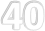 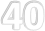  SUBJECT: PEARSON BTEC LEVEL 3 NATIONAL EXTENDED CERTIFICATE IN TRAVEL AND TOURISM Qualification Value: 1 A-Level Course duration: 2 Year Course Why choose a Level 3 course  in Travel & Tourism? This course is a mixture of examination, controlled assessment and synoptic based assignments which can lead to employment            opportunities in many different areas of Tourism including Travel Agents, Tour Operators, Tourist Boards and Hotels.  It gives learners the opportunity to  progress to higher education vocational qualifications.  It consists of case studies, assignments and performance-based observation.  It provides the opportunity to develop a range of skills, techniques and personal skills and attitudes essential for        employment in the Travel and Tourism Industry.  Progression Routes This course can lead you to Higher Education to study at degree level or HND in areas such as Travel & Tourism Management,  Hospitality and Tourism and Event Management.  Employment opportunities are available with Tour Operators, Hotels, Visitor  Attractions, Airports, Travel Agents and Tourist Information Services. 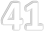 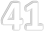 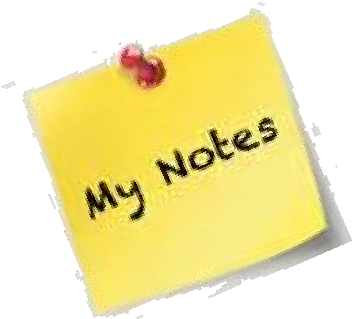 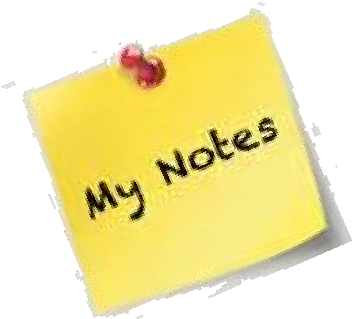 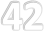 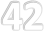 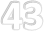 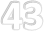 MISSION STATEMENT “In partnership with parents, guardians, staff, governors and students    St Louise’s promotes excellence in learning and teaching within a   Catholic, Vincentian, Comprehensive ethos” An Introduction to Courses in Arts, Media & Publication 	 	 	 	 	 4-13  An Introduction to Courses in Business & Enterprise  	 	 	 	 14-15 An Introduction to Courses in Engineering & Manufacturing Technology  16 An Introduction to Courses in Environment & Society  	 	 	 	 17-20 An Introduction to Courses in Hair & Beauty  	 	 	 	 	 	 21-22 An Introduction to Courses in Health Public Sector & Care  	 	 	 23-26 An Introduction to Courses in History & Theology  	 	 	 	 	 27-28 An Introduction to Courses in Information & Communication Technology  29-30 An Introduction to Courses in Languages, Literature & Culture  	 	 31-32 An Introduction to Courses in Science & Maths 	 	 	 	 	 	 33 An Introduction to Courses in STEM  	 	 	 	 	 	 	 	 34-37 An Introduction to Courses in Sport & Fitness 	 	 	 	 	 	 38-39 UNIT AS 1 EXPERIMENTAL PORTFOLIO UNIT AS 2 PERSONAL RESPONSE Assessment: Teacher assessment of student experimental portfolio, with external moderation Assessment: Teacher assessment of controlled test, with external moderation Weightings: 50% of AS 20% of the overall award Weightings: 50% of AS 20% of the overall award UNIT A2 1 PERSONAL & CRITICAL INVESTIGATION UNIT A2 1 THEMATIC RESPONSE Assessment: Teacher assessment of personal and critical investigation, with external moderation Assessment Teacher assessment of controlled test, with external moderation Weightings: 60% of A2 40% of the overall award Weightings 40% of A2 20% of the overall award UNIT AS 1 MOVING IMAGE ARTS CREATIVE PRODUCTION: FOUNDATION PORTFOLIO Assessment: Teacher assessment of student coursework, with external moderation Weightings: AS 60%, 30% A-Level UNIT AS 2 MOVING IMAGE ARTS CRITICAL RESPONSE Assessment: Examination is externally set and externally marked Weightings: AS 40%, 20% A-Level UNIT A2 1 MOVING IMAGE ARTS CREATIVE PRODUCTION AND RESEARCH: ADVANCED PORTFOLIO Assessment: Teacher assessment of student coursework, with external moderation Weightings: 35% A-Level UNIT A2 2 MOVING IMAGE ARTS CRITICAL RESPONSE AND SPECIALISATION Assessment: Examination is externally set and externally marked Weightings: 15% A-Level UNIT AS 1 EXTERNALLY SET TASK Assessment: Teacher assessment of student coursework portfolio.  Externally moderated Weightings: 100% of total AS Level UNIT A2 1 PERSONAL INVESTIGATION Assessment: Teacher assessment of personal investigation.  Externally moderated Weightings: 60% of total A-Level UNIT A2 2 EXTERNALLY SET ASSIGNMENT Assessment: Teacher assessment of controlled assignment with external moderation Weightings: 40% of total A-Level Unit  AS 1: Acquiring Culture   Unit  AS 2: Understanding Society and Methods of Sociological Enquiry. Unit A2 1: Power and Control Unit A2 2: Social Inequality and Applied Methods of Sociological Enquiry. Unit Number Name of Unit Requirements AS Unit 1 - Single Award Promoting Quality Care Compulsory/Assignment AS Unit 2 - Single Award Communication in Care Settings Compulsory/Assignment AS Unit 3 - Single Award Health and Well-being Compulsory/Exam AS Unit 3 - Double Award Safeguarding Children Compulsory/Assignment AS Unit 5 - Double Award Adult Service Users Compulsory/Exam AS Unit 6 - Double Award Holistic Therapies Compulsory/Assignment A2 Unit 8 - Double Award Applied Research Compulsory/Assignment A2 Unit 9 - Double Award Body Systems and Physiological Disorders Compulsory/Assignment A2 Unit 10 - Single Award Providing Services Compulsory/Exam A2 Unit 11 - Single Award Health Promotion Compulsory/Assignment A2 Unit 12 - Single Award Supporting the Family Compulsory/Assignment A2 Unit 14 - Double Award Human Nutrition and Health Compulsory/Exam In Year 13  (AS Religious Studies) you will study the following two options:  Unit 1:  An introduction to St Luke’s Gospel.  Unit 6:  Religious Ethics: Foundations, Principles and Practice  In Year 14  For the A2 Religious Studies course you will continue to explore the two units studied in Year 13:  Unit 1:  Themes in the Synoptic Gospels  Unit 6:  Global Ethics  COURSE CONTENT COURSE CONTENT Unit Number Unit Title Requirements Year 13 Unit 1 Fundamentals of IT  External Written Examination  Year 13  Unit 2     Global Information  External Written Examination  Year 14  Unit  3    Cyber Security  External Written Examination  Year 14   Unit  9 Product Development Coursework Unit  Year 14   Unit 17 Internet of Everything  Coursework Unit  Unit Number Unit Title Unit  Overview Requirements AS Unit 1 Introduction to Object  Orientated Development Students will develop a thorough understanding of object         orientated systems.  Key focus is on problem solving. Externally Written Examination   50% of AS 20% of A Level AS Unit 2     Event Driven Programming Students will design, implement, test and evaluate an event driven application Coursework Unit 50% of AS and 20% of A Level A2 Unit      Systems Approaches and Database Concepts Students will develop a detailed knowledge and understanding of design methodologies, project management concepts and testing strategies that assist the systems development process Externally Written Examination   30% of A Level A2 Unit 2 Implementing Solutions Students will demonstrate evidence of analysis, design and implementation of a software solution of a specified problem in a pre-release case study Coursework Unit 30% of           A Level Module 1 Section A Open Book, Section B Closed Book Examination - 2 hours Module 2 Closed Book Examination - 1 Hour   	 	  Module 3 Closed Book Examination - 1½Hours Module 4 Closed Book Examination - 2 Hours 	  Module 5 Internal Assessment - 2500 word essay 	 In Year 13  The following Units will be studied for AS: Unit 1:  Molecules and Cells (15% of A Level) Unit 2:  Organisms and Biodiversity (15% of A Level) Unit 3:  Practical Skills in AS Biology (10% of A Level) In Year 14  The following Modules will be studied for the A-Level qualification: Unit 4:  Physiology, Co-ordination and Control, and Ecosystems (24% of A Level) Unit 5:  Biochemistry, Genetics and Evolutionary Trends (24% of A Level) Unit 6:   Practical Skills in Biology (12% of A Level) In Year 13  The following Units will be studied for AS: Unit 1:  Basic Concepts in Physical and Inorganic Chemistry Unit 2:  Further Physical and Inorganic Chemistry and Introduction to Organic Chemistry Unit 3:  Basic Practical Chemistry In Year 14  The following Modules will be studied for the A-Level qualification: Unit 4:  Further Physical and Organic Chemistry Unit 5:  Analytical, Transition Metals, Electrochemistry and Organic Nitrogen Chemistry Unit 6:  Further Practical Chemistry COURSE CONTENT COURSE CONTENT Unit Year Assessment  1.  The World of Travel and Tourism 13 External - Written Exam 2.  Global Destinations 13  External -  Controlled assessment 3.  Principles of Marketing in Travel and Tourism 14 Internal - Synoptic Coursework 4.  Visitor Attractions 14 Internal - Synoptic Coursework 468 Falls Road, Belfast, BT12 6EN, Northern Ireland   Telephone: (028) 90325631  Fax: (028) 90269600  Email: info@stlouises.belfast.ni.sch.uk   	Website:  www.stlouises.org.uk 	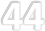 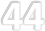 